Приложение 2. Задания для группЗадание: составьте программу экскурсионного тура по Москве для группы из 30 школьников и двоих взрослых сопровождающих. Группа планирует прибыть в Москву в 8:00 в 8:00 29.03.2022 и уехать в этот же день обратно в 19:00.Изучите предложения компании-организатора экскурсионных туров для школьников по Москве.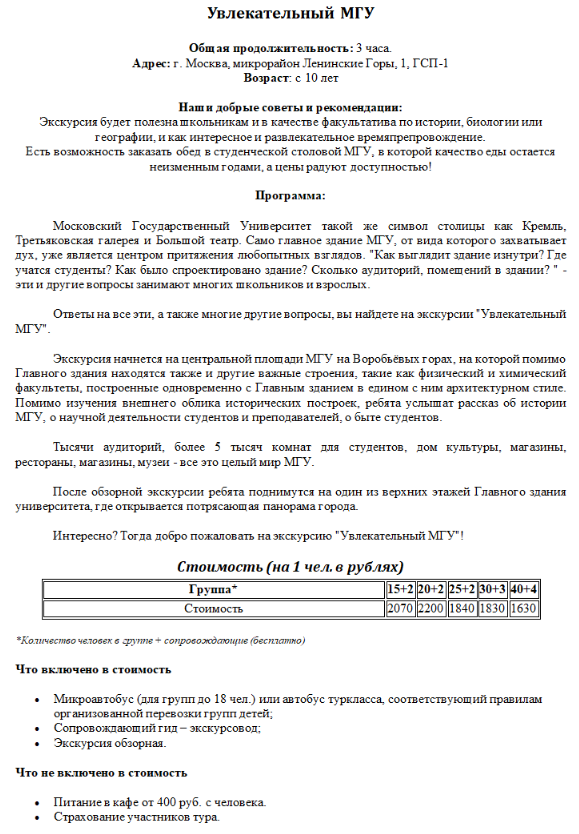 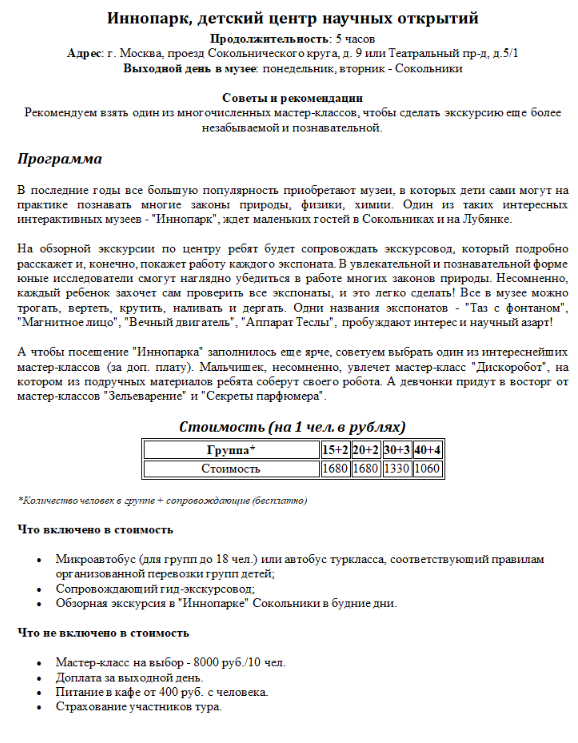 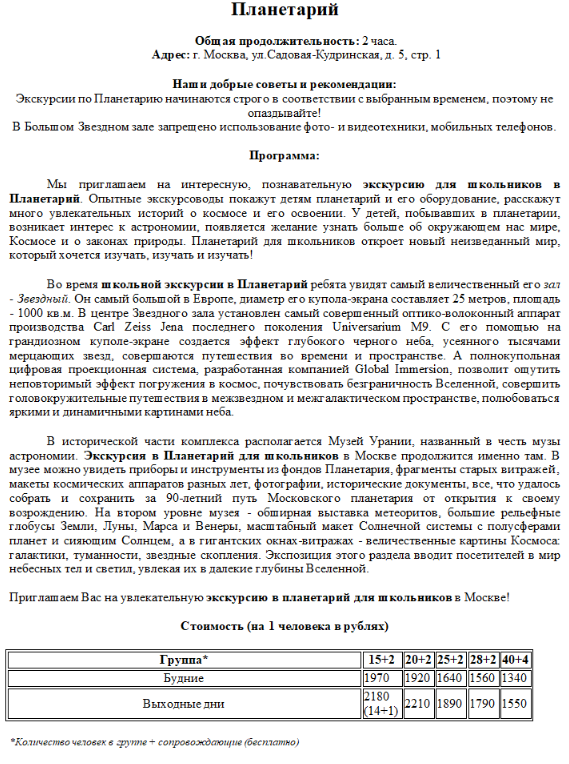 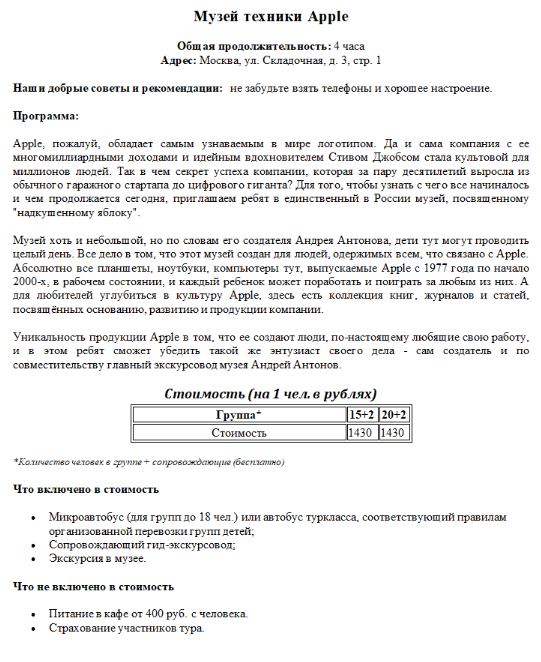 <Рисунок5>                  <Рисунок6>                  <Рисунок7>               <Рисунок8>Обратите внимание на следующие параметры: продолжительность экскурсии;возможность посещения кафе / столовой во время экскурсии.На основе изученной информации дайте оценку следующим утверждениям.Ознакомьтесь со схемой расположения экскурсионных объектов в Москве. 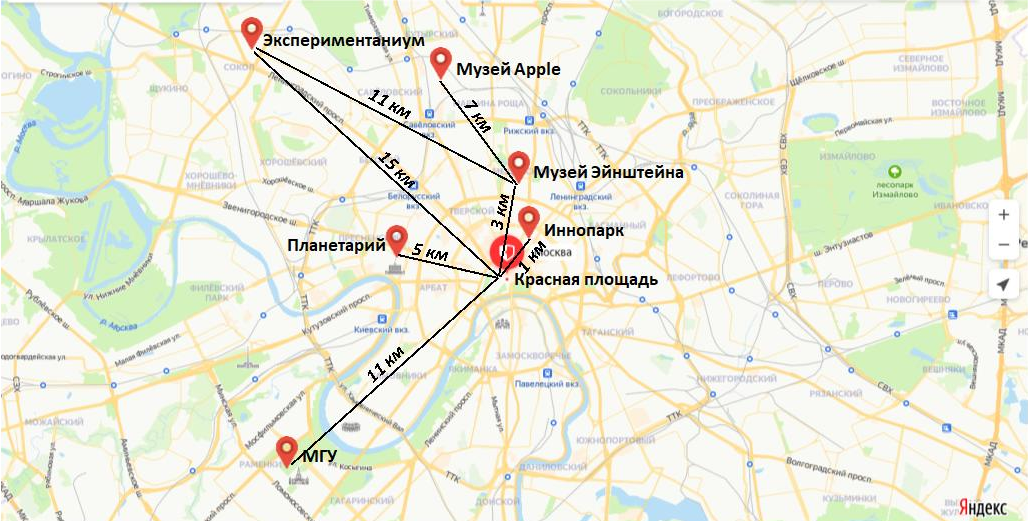 <Рисунок9>При составлении плана экскурсии вы должны:зарезервировать время на путь от места прибытия до первой экскурсионной точки (1 час) и время на дорогу до места отправления обратно в г. Киров (2 часа);предусмотреть возможность организации полноценного приёма пищи для группы (не менее двух раз) по полчаса каждый;предусмотреть возможность посещения экскурсии группой в полном составе;выбрать экскурсионные точки так, чтобы стоимость для одного человека желательно не превышала 4500 рублей;учесть время, которое потребуется на дорогу при перемещении между экскурсионными площадками.Заполните Таблицу 1 данными, необходимыми для организации экскурсии.Таблица 1 – информация об организации экскурсииЗаполните Таблицу 2, выполнив необходимые вычисления.Таблица 2 – Экскурсионная программа по МосквеУтверждениеВсегдаИногдаНикогдаВ качестве возможного варианта экскурсионной площадки можно рассматривать музей техники Apple.В каждой экскурсионной программе организаторами предусмотрена возможность обеда в кафе или столовой, пусть даже за отдельную плату.Продолжительность каждой из экскурсии составляет 3 часа.КомментарийВремя нахождения в г. Москве (час)См. условие задачиВремя, которое требуется затратить на путь до первой точки, обратную дорогу и приёмы пищи (час)См. условие задачи и требования к организации экскурсии. Общее время на экскурсии (час)Вычислите сами.Скорость движения автобуса по Москве1 км пути автобус проезжает за 5 минут1 км пути автобус проезжает за 5 минутПрограмма экскурсииПрограмма экскурсииПрограмма экскурсииПрограмма экскурсииПрограмма экскурсииНазвание экскурсииПродолжи-тельность экскурсии (час)(см. описание экскурсий)Время на дорогу до следующей площадки (час)(определите с помощью карты)Стоимость на одного человека (руб)(см. описание экскурсий)Стоимость на всю группу (руб)(вычислите сами)1.2.3.4.5.Итоги: